12.Hafta 34-36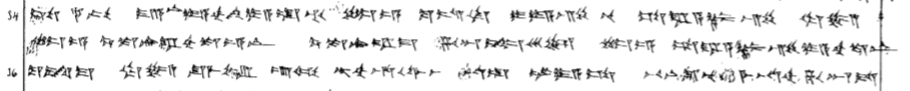 34 SA NINDAKAS ma-a-ni-ya-ah-hi-ya-at-ti le-e ku-is-ki i-ya-zi nun sa-ra-a-az-zi DI-sar35 le-e kat-te-er-ra-ah-te-e-ni kat-te-er-ra-ma ha-an-ne-es-sar le-e sa-ra-a-az-zi-ya-ah-te-ni36 ku-it-ma DI-sar su-me-el U-UL tar-ah-hu-u-wa-as na-at LUGAL-ya-sa BE-LÍ-KU-NU me-na-ah-ha-an-da